                              казенное  учреждение Воронежской области «Терновский социально-реабилитационный центр для несовершеннолетних»ПРИКАЗ   11.01.2021                                                                                                                                      № __2____c.  Поляна     Об организации охраны, осуществлении  пропускного   и внутриобъектового  режима  работы в зданиях  и  на  территории   учреждения.                 В целях обеспечения надежной охраны зданий, помещений и имущества, безопасного функционирования учреждения, своевременного обнаружения и предотвращения опасных ситуаций, поддержания порядка и реализации мер по защите персонала, воспитанников в период их нахождения в здании, на территории, сооружениях и упорядочения работы учрежденияп р и к а з ы в а ю:                  Непосредственную охрану осуществлять круглосуточно, силами:сторожей (вахтеров) по графику работы.Порядок работы вахты, обязанности сотрудников определить соответствующими инструкциями.( Ответственный за разработку инструкций – уполномоченный на решение задач по ГО и ЧС Кавешникова Ю.В.)В целях исключения нахождения на территории и в здании  учреждения посторонних лиц и предотвращения несанкционированного допуска  установить следующий  порядок пропуска:В здание  учреждения обеспечить только санкционированный допуск должностных лиц, персонала, воспитанников, родителей воспитанников или их законных представителей и транспортных средств(вопросы согласования доступа лиц в учреждение, въезда транспортных средств возложить  на  директора или лиц, его заменяющих).Посетителей  учреждения регистрировать в Журнале регистрации посещений КУ ВО «Терновский  СРЦдН»  с указанием документа, удостоверяющего личность,  и цели посещения.Ввоз (внос) и вывоз (вынос) имущества учреждения осуществлять только с разрешения директора  Фроловой С.Н. или лиц, ее заменяющих.Круглосуточный доступ в здание учреждения разрешить должностным лицам, сотрудникам учреждения.  Кавешниковой  Юлии Валерьевне:3.1. Организовать и контролировать ежедневное проведение проверок безопасности территории  и помещений  учреждения,  безопасного содержания электрощитов и другого специального оборудования.3.2. 2 раза в месяц проверять выполнение пропускного режима, наличие и порядок ведения документации.        4.  Воспитателям, специалистам  и младшим  воспитателям:4.1. Перед проведением реабилитационных, развивающих, воспитательных мероприятий визуальным осмотром проверять помещение (место проведения мероприятия) на предмет безопасного состояния и исправности оборудования, отсутствия подозрительных и опасных для жизни и здоровья людей предметов и веществ.4.2.  При приеме детей внимательно осматривать личные вещи на  наличие  запрещенных предметов и веществ.        5. Ответственным  за помещения, здание, строения:5.1. Постоянно контролировать их безопасное  содержание,  эксплуатацию установленного оборудования, обеспечивать сохранность имущества и документации, соблюдение установленного режима работы, выполнение правил пожарной и электрической эксплуатации.5.2. Бытовой мусор и производственные отходы собирать только в контейнер, с последующим их вывозом. Исключить сжигание мусора, использованной травы, отходов и т.п., а также разведение костров на территории учреждения.5.3. Содержать в исправном рабочем состоянии освещение территории, здания учреждения.          6. Утвердить План    мероприятий   по  обеспечению  антитеррористической   защищенности  в  КУ ВО    «Терновский  СРЦдН»  на  2021 год.           7.    С приказом ознакомлены все сотрудники  учреждения.          8. Контроль за  исполнением  приказа оставляю за собой.Директор:                                                            С.Н.Фролова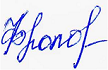 